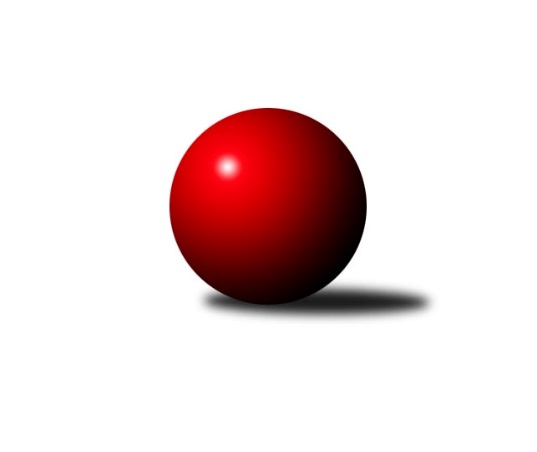 Č.14Ročník 2021/2022	30.5.2024 3. KLM A 2021/2022Statistika 14. kolaTabulka družstev:		družstvo	záp	výh	rem	proh	skore	sety	průměr	body	plné	dorážka	chyby	1.	Kuželky Jiskra Hazlov	13	9	1	3	67.5 : 36.5 	(173.0 : 139.0)	3260	19	2187	1073	25.7	2.	SKK Podbořany	13	9	0	4	56.5 : 47.5 	(164.5 : 147.5)	3262	18	2195	1067	26.5	3.	TJ Lokomotiva Ústí n. L.	12	8	1	3	64.5 : 31.5 	(170.0 : 118.0)	3294	17	2202	1092	24	4.	SKK Rokycany B	13	8	1	4	61.0 : 43.0 	(169.0 : 143.0)	3295	17	2205	1090	31.8	5.	TJ Elektrárny Kadaň	12	7	1	4	52.0 : 44.0 	(148.0 : 140.0)	3254	15	2181	1072	37.8	6.	TJ Kovohutě Příbram	12	6	2	4	46.0 : 50.0 	(143.0 : 145.0)	3178	14	2150	1028	32.7	7.	TJ Slavoj Plzeň	13	5	2	6	53.0 : 51.0 	(151.0 : 161.0)	3187	12	2169	1019	39.8	8.	TJ Teplice Letná	13	5	0	8	46.5 : 57.5 	(159.0 : 153.0)	3196	10	2162	1034	34.4	9.	SK Škoda VS Plzeň	13	5	0	8	41.0 : 63.0 	(130.5 : 181.5)	3188	10	2169	1019	34	10.	CB Dobřany B	13	2	2	9	42.0 : 62.0 	(148.0 : 164.0)	3169	6	2147	1022	35.6	11.	SKK Bohušovice B	13	1	0	12	30.0 : 74.0 	(124.0 : 188.0)	3072	2	2114	958	50.8Tabulka doma:		družstvo	záp	výh	rem	proh	skore	sety	průměr	body	maximum	minimum	1.	SKK Podbořany	7	7	0	0	41.0 : 15.0 	(102.0 : 66.0)	3335	14	3478	3245	2.	SKK Rokycany B	7	6	0	1	38.0 : 18.0 	(97.5 : 70.5)	3369	12	3473	3251	3.	Kuželky Jiskra Hazlov	6	5	0	1	36.0 : 12.0 	(88.5 : 55.5)	3331	10	3421	3253	4.	TJ Kovohutě Příbram	6	5	0	1	31.0 : 17.0 	(80.5 : 63.5)	3211	10	3274	3149	5.	TJ Lokomotiva Ústí n. L.	6	4	1	1	35.5 : 12.5 	(92.0 : 52.0)	3361	9	3418	3302	6.	TJ Slavoj Plzeň	6	4	1	1	31.0 : 17.0 	(74.0 : 70.0)	3172	9	3256	3066	7.	TJ Elektrárny Kadaň	6	3	1	2	27.0 : 21.0 	(76.5 : 67.5)	3202	7	3310	3063	8.	TJ Teplice Letná	6	3	0	3	24.0 : 24.0 	(78.0 : 66.0)	3252	6	3357	3182	9.	SK Škoda VS Plzeň	6	3	0	3	22.0 : 26.0 	(68.0 : 76.0)	3172	6	3220	3138	10.	CB Dobřany B	7	2	2	3	29.0 : 27.0 	(85.5 : 82.5)	3298	6	3379	3242	11.	SKK Bohušovice B	7	1	0	6	19.0 : 37.0 	(69.0 : 99.0)	3041	2	3166	2903Tabulka venku:		družstvo	záp	výh	rem	proh	skore	sety	průměr	body	maximum	minimum	1.	Kuželky Jiskra Hazlov	7	4	1	2	31.5 : 24.5 	(84.5 : 83.5)	3250	9	3331	3192	2.	TJ Lokomotiva Ústí n. L.	6	4	0	2	29.0 : 19.0 	(78.0 : 66.0)	3281	8	3393	3226	3.	TJ Elektrárny Kadaň	6	4	0	2	25.0 : 23.0 	(71.5 : 72.5)	3255	8	3409	3108	4.	SKK Rokycany B	6	2	1	3	23.0 : 25.0 	(71.5 : 72.5)	3280	5	3314	3231	5.	SKK Podbořany	6	2	0	4	15.5 : 32.5 	(62.5 : 81.5)	3250	4	3355	3132	6.	TJ Kovohutě Příbram	6	1	2	3	15.0 : 33.0 	(62.5 : 81.5)	3172	4	3224	3058	7.	TJ Teplice Letná	7	2	0	5	22.5 : 33.5 	(81.0 : 87.0)	3188	4	3286	3119	8.	SK Škoda VS Plzeň	7	2	0	5	19.0 : 37.0 	(62.5 : 105.5)	3190	4	3365	3022	9.	TJ Slavoj Plzeň	7	1	1	5	22.0 : 34.0 	(77.0 : 91.0)	3190	3	3301	3022	10.	CB Dobřany B	6	0	0	6	13.0 : 35.0 	(62.5 : 81.5)	3147	0	3213	3068	11.	SKK Bohušovice B	6	0	0	6	11.0 : 37.0 	(55.0 : 89.0)	3079	0	3158	2987Tabulka podzimní části:		družstvo	záp	výh	rem	proh	skore	sety	průměr	body	doma	venku	1.	TJ Lokomotiva Ústí n. L.	10	8	1	1	59.0 : 21.0 	(148.5 : 91.5)	3294	17 	4 	1 	0 	4 	0 	1	2.	Kuželky Jiskra Hazlov	10	7	1	2	53.0 : 27.0 	(139.0 : 101.0)	3265	15 	4 	0 	1 	3 	1 	1	3.	SKK Rokycany B	10	7	1	2	52.0 : 28.0 	(131.5 : 108.5)	3311	15 	6 	0 	0 	1 	1 	2	4.	SKK Podbořany	10	7	0	3	44.5 : 35.5 	(128.0 : 112.0)	3258	14 	5 	0 	0 	2 	0 	3	5.	TJ Elektrárny Kadaň	10	6	0	4	42.0 : 38.0 	(122.0 : 118.0)	3251	12 	3 	0 	2 	3 	0 	2	6.	TJ Kovohutě Příbram	9	4	1	4	32.0 : 40.0 	(105.5 : 110.5)	3174	9 	3 	0 	1 	1 	1 	3	7.	TJ Slavoj Plzeň	10	4	1	5	39.0 : 41.0 	(113.0 : 127.0)	3159	9 	3 	1 	1 	1 	0 	4	8.	SK Škoda VS Plzeň	9	3	0	6	24.0 : 48.0 	(85.0 : 131.0)	3195	6 	2 	0 	2 	1 	0 	4	9.	CB Dobřany B	9	2	1	6	29.5 : 42.5 	(101.0 : 115.0)	3167	5 	2 	1 	2 	0 	0 	4	10.	TJ Teplice Letná	9	1	0	8	24.0 : 48.0 	(104.0 : 112.0)	3188	2 	1 	0 	3 	0 	0 	5	11.	SKK Bohušovice B	10	1	0	9	25.0 : 55.0 	(94.5 : 145.5)	3074	2 	1 	0 	4 	0 	0 	5Tabulka jarní části:		družstvo	záp	výh	rem	proh	skore	sety	průměr	body	doma	venku	1.	TJ Teplice Letná	4	4	0	0	22.5 : 9.5 	(55.0 : 41.0)	3238	8 	2 	0 	0 	2 	0 	0 	2.	TJ Kovohutě Příbram	3	2	1	0	14.0 : 10.0 	(37.5 : 34.5)	3212	5 	2 	0 	0 	0 	1 	0 	3.	Kuželky Jiskra Hazlov	3	2	0	1	14.5 : 9.5 	(34.0 : 38.0)	3277	4 	1 	0 	0 	1 	0 	1 	4.	SKK Podbořany	3	2	0	1	12.0 : 12.0 	(36.5 : 35.5)	3329	4 	2 	0 	0 	0 	0 	1 	5.	SK Škoda VS Plzeň	4	2	0	2	17.0 : 15.0 	(45.5 : 50.5)	3169	4 	1 	0 	1 	1 	0 	1 	6.	TJ Elektrárny Kadaň	2	1	1	0	10.0 : 6.0 	(26.0 : 22.0)	3229	3 	0 	1 	0 	1 	0 	0 	7.	TJ Slavoj Plzeň	3	1	1	1	14.0 : 10.0 	(38.0 : 34.0)	3244	3 	1 	0 	0 	0 	1 	1 	8.	SKK Rokycany B	3	1	0	2	9.0 : 15.0 	(37.5 : 34.5)	3265	2 	0 	0 	1 	1 	0 	1 	9.	CB Dobřany B	4	0	1	3	12.5 : 19.5 	(47.0 : 49.0)	3213	1 	0 	1 	1 	0 	0 	2 	10.	TJ Lokomotiva Ústí n. L.	2	0	0	2	5.5 : 10.5 	(21.5 : 26.5)	3291	0 	0 	0 	1 	0 	0 	1 	11.	SKK Bohušovice B	3	0	0	3	5.0 : 19.0 	(29.5 : 42.5)	3060	0 	0 	0 	2 	0 	0 	1 Zisk bodů pro družstvo:		jméno hráče	družstvo	body	zápasy	v %	dílčí body	sety	v %	1.	Jan Koubský 	CB Dobřany B 	10.5	/	13	(81%)	32.5	/	52	(63%)	2.	Karel Bučko 	TJ Elektrárny Kadaň 	10	/	12	(83%)	36.5	/	48	(76%)	3.	David Repčík 	Kuželky Jiskra Hazlov  	9.5	/	12	(79%)	34.5	/	48	(72%)	4.	Jakub Dařílek 	TJ Lokomotiva Ústí n. L.  	9	/	10	(90%)	28	/	40	(70%)	5.	Tomáš Štraicher 	TJ Lokomotiva Ústí n. L.  	9	/	11	(82%)	34	/	44	(77%)	6.	Jaroslav Roj 	TJ Kovohutě Příbram  	9	/	12	(75%)	34.5	/	48	(72%)	7.	Tomáš Vrána 	TJ Lokomotiva Ústí n. L.  	9	/	12	(75%)	28.5	/	48	(59%)	8.	Martin Prokůpek 	SKK Rokycany B 	9	/	12	(75%)	28.5	/	48	(59%)	9.	Milan Perníček 	SKK Bohušovice B 	9	/	13	(69%)	33.5	/	52	(64%)	10.	Vojtěch Havlík 	SKK Rokycany B 	9	/	13	(69%)	30.5	/	52	(59%)	11.	Pavel Repčík 	Kuželky Jiskra Hazlov  	9	/	13	(69%)	29.5	/	52	(57%)	12.	Matěj Novák 	Kuželky Jiskra Hazlov  	8	/	10	(80%)	26.5	/	40	(66%)	13.	Lukáš Hanzlík 	TJ Teplice Letná 	8	/	10	(80%)	24.5	/	40	(61%)	14.	Rudolf Hofmann 	SKK Podbořany  	8	/	12	(67%)	30.5	/	48	(64%)	15.	Alexandr Trpišovský 	TJ Teplice Letná 	8	/	12	(67%)	30.5	/	48	(64%)	16.	Dominik Novotný 	CB Dobřany B 	8	/	12	(67%)	25	/	48	(52%)	17.	Libor Bureš 	SKK Rokycany B 	8	/	13	(62%)	32.5	/	52	(63%)	18.	Josef Hořejší 	TJ Slavoj Plzeň 	8	/	13	(62%)	26	/	52	(50%)	19.	Josef Kreutzer 	TJ Slavoj Plzeň 	7	/	9	(78%)	22.5	/	36	(63%)	20.	Patrik Lojda 	TJ Elektrárny Kadaň 	7	/	10	(70%)	23	/	40	(58%)	21.	Milan Grejtovský 	TJ Lokomotiva Ústí n. L.  	7	/	12	(58%)	26	/	48	(54%)	22.	Martin Perníček 	SKK Bohušovice B 	7	/	12	(58%)	25	/	48	(52%)	23.	Martin Vít 	SK Škoda VS Plzeň  	7	/	13	(54%)	32	/	52	(62%)	24.	Miloš Černohorský 	SK Škoda VS Plzeň  	7	/	13	(54%)	30	/	52	(58%)	25.	Miroslav Repčík 	Kuželky Jiskra Hazlov  	7	/	13	(54%)	29.5	/	52	(57%)	26.	Stanislav Novák 	Kuželky Jiskra Hazlov  	7	/	13	(54%)	26.5	/	52	(51%)	27.	Vojtěch Filip 	TJ Teplice Letná 	7	/	13	(54%)	26	/	52	(50%)	28.	Milan Vicher 	SK Škoda VS Plzeň  	7	/	13	(54%)	25	/	52	(48%)	29.	Jakub Kovářík 	TJ Slavoj Plzeň 	6	/	7	(86%)	16.5	/	28	(59%)	30.	Radek Dvořák 	SKK Podbořany  	6	/	10	(60%)	27	/	40	(68%)	31.	Roman Pivoňka 	CB Dobřany B 	6	/	13	(46%)	27	/	52	(52%)	32.	Dominik Wittwar 	Kuželky Jiskra Hazlov  	5	/	5	(100%)	12	/	20	(60%)	33.	Jan Hybš 	TJ Teplice Letná 	5	/	7	(71%)	18	/	28	(64%)	34.	Jakub Harmáček 	TJ Slavoj Plzeň 	5	/	8	(63%)	19.5	/	32	(61%)	35.	Ladislav Moulis 	SKK Rokycany B 	5	/	8	(63%)	16.5	/	32	(52%)	36.	Michal Bučko 	SKK Podbořany  	5	/	8	(63%)	16.5	/	32	(52%)	37.	David Hošek 	TJ Kovohutě Příbram  	5	/	9	(56%)	20.5	/	36	(57%)	38.	Petr Dvořák 	TJ Elektrárny Kadaň 	5	/	9	(56%)	19.5	/	36	(54%)	39.	Tomáš Číž 	TJ Kovohutě Příbram  	5	/	10	(50%)	25	/	40	(63%)	40.	Milan Findejs 	CB Dobřany B 	5	/	10	(50%)	21	/	40	(53%)	41.	Stanislav Rada 	SKK Podbořany  	5	/	10	(50%)	19	/	40	(48%)	42.	Pavel Andrlík ml.	SKK Rokycany B 	5	/	11	(45%)	25	/	44	(57%)	43.	Vladimír Šána 	SKK Podbořany  	5	/	11	(45%)	22	/	44	(50%)	44.	Jiří Opatrný 	TJ Slavoj Plzeň 	5	/	12	(42%)	18.5	/	48	(39%)	45.	Petr Harmáček 	TJ Slavoj Plzeň 	5	/	13	(38%)	20.5	/	52	(39%)	46.	Josef Šálek 	TJ Lokomotiva Ústí n. L.  	4.5	/	7	(64%)	15.5	/	28	(55%)	47.	Petr Fabian 	TJ Teplice Letná 	4	/	4	(100%)	12	/	16	(75%)	48.	František Bürger 	TJ Slavoj Plzeň 	4	/	6	(67%)	14	/	24	(58%)	49.	Jaroslav Wagner 	SKK Podbořany  	4	/	7	(57%)	15	/	28	(54%)	50.	Jaroslav Lefner 	SKK Podbořany  	4	/	8	(50%)	14	/	32	(44%)	51.	Martin Zahálka st.	TJ Lokomotiva Ústí n. L.  	4	/	9	(44%)	17.5	/	36	(49%)	52.	Michal Dvořák 	TJ Elektrárny Kadaň 	4	/	9	(44%)	17.5	/	36	(49%)	53.	Josef Hůda 	TJ Kovohutě Příbram  	4	/	9	(44%)	16.5	/	36	(46%)	54.	Jan Hák 	TJ Elektrárny Kadaň 	4	/	9	(44%)	14.5	/	36	(40%)	55.	Pavel Říhánek 	SK Škoda VS Plzeň  	4	/	9	(44%)	14	/	36	(39%)	56.	Milan Slabý 	SKK Bohušovice B 	4	/	10	(40%)	20	/	40	(50%)	57.	Marcel Lukáš 	TJ Elektrárny Kadaň 	4	/	10	(40%)	17.5	/	40	(44%)	58.	Luboš Řezáč 	TJ Kovohutě Příbram  	4	/	11	(36%)	20.5	/	44	(47%)	59.	Milan Vrabec 	CB Dobřany B 	3.5	/	11	(32%)	16	/	44	(36%)	60.	Roman Pytlík 	SKK Rokycany B 	3	/	4	(75%)	12	/	16	(75%)	61.	Daniel Lukáš 	TJ Elektrárny Kadaň 	3	/	5	(60%)	12.5	/	20	(63%)	62.	Ladislav Koláček 	SKK Bohušovice B 	3	/	10	(30%)	15.5	/	40	(39%)	63.	Jan Salajka 	TJ Teplice Letná 	3	/	11	(27%)	17	/	44	(39%)	64.	Jan Filip 	TJ Teplice Letná 	2.5	/	13	(19%)	17	/	52	(33%)	65.	Pavel Honsa 	SKK Rokycany B 	2	/	2	(100%)	7	/	8	(88%)	66.	Ondřej Šimsa 	TJ Teplice Letná 	2	/	2	(100%)	7	/	8	(88%)	67.	Petr Fara 	SKK Rokycany B 	2	/	6	(33%)	7	/	24	(29%)	68.	Miroslav Wedlich 	TJ Lokomotiva Ústí n. L.  	2	/	8	(25%)	13	/	32	(41%)	69.	Petr Svoboda 	SK Škoda VS Plzeň  	2	/	8	(25%)	11.5	/	32	(36%)	70.	Martin Čistý 	TJ Kovohutě Příbram  	2	/	9	(22%)	14.5	/	36	(40%)	71.	Roman Lipchavský 	CB Dobřany B 	2	/	12	(17%)	17.5	/	48	(36%)	72.	Vladimír Rygl 	SK Škoda VS Plzeň  	2	/	13	(15%)	13.5	/	52	(26%)	73.	Kamil Ausbuher 	SKK Podbořany  	1.5	/	10	(15%)	18	/	40	(45%)	74.	Václav Hranáč 	TJ Slavoj Plzeň 	1	/	2	(50%)	4	/	8	(50%)	75.	Jaroslav Chvojka 	SKK Bohušovice B 	1	/	2	(50%)	4	/	8	(50%)	76.	Lukáš Jaroš 	SK Škoda VS Plzeň  	1	/	2	(50%)	3.5	/	8	(44%)	77.	Jan Zeman 	TJ Lokomotiva Ústí n. L.  	1	/	2	(50%)	3.5	/	8	(44%)	78.	Milan Fanta 	Kuželky Jiskra Hazlov  	1	/	3	(33%)	5.5	/	12	(46%)	79.	Jaroslav Ondráček 	SKK Bohušovice B 	1	/	3	(33%)	4	/	12	(33%)	80.	Karel Sviták 	CB Dobřany B 	1	/	4	(25%)	6	/	16	(38%)	81.	Roman Drugda 	TJ Slavoj Plzeň 	1	/	4	(25%)	3	/	16	(19%)	82.	Josef Devera ml.	SKK Bohušovice B 	1	/	5	(20%)	4	/	20	(20%)	83.	Zdeněk Haas 	TJ Kovohutě Příbram  	1	/	6	(17%)	7.5	/	24	(31%)	84.	Jakub Kroupa 	SKK Bohušovice B 	1	/	8	(13%)	9	/	32	(28%)	85.	Ondřej Perníček 	SKK Bohušovice B 	1	/	13	(8%)	8	/	52	(15%)	86.	Jan Pešek 	TJ Slavoj Plzeň 	0	/	1	(0%)	2	/	4	(50%)	87.	David Vincze 	TJ Slavoj Plzeň 	0	/	1	(0%)	1.5	/	4	(38%)	88.	Pavel Andrlík st.	SKK Rokycany B 	0	/	1	(0%)	1	/	4	(25%)	89.	Martin Soukup 	TJ Teplice Letná 	0	/	1	(0%)	1	/	4	(25%)	90.	Petr Kříž 	TJ Kovohutě Příbram  	0	/	1	(0%)	1	/	4	(25%)	91.	Michal Hrdina 	TJ Elektrárny Kadaň 	0	/	1	(0%)	1	/	4	(25%)	92.	Jan Pešek 	TJ Slavoj Plzeň 	0	/	1	(0%)	1	/	4	(25%)	93.	Tomáš Čecháček 	TJ Teplice Letná 	0	/	2	(0%)	2	/	8	(25%)	94.	Ondřej Bína 	Kuželky Jiskra Hazlov  	0	/	2	(0%)	1	/	8	(13%)	95.	Roman Filip 	SKK Bohušovice B 	0	/	2	(0%)	1	/	8	(13%)	96.	Václav Šefl 	TJ Kovohutě Příbram  	0	/	2	(0%)	1	/	8	(13%)	97.	Michal Müller 	SK Škoda VS Plzeň  	0	/	2	(0%)	0	/	8	(0%)	98.	Miloslav Kolařík 	SK Škoda VS Plzeň  	0	/	2	(0%)	0	/	8	(0%)	99.	Karel Uxa 	SK Škoda VS Plzeň  	0	/	3	(0%)	1	/	12	(8%)	100.	Jiří Vavřička 	SKK Rokycany B 	0	/	4	(0%)	5	/	16	(31%)Průměry na kuželnách:		kuželna	průměr	plné	dorážka	chyby	výkon na hráče	1.	SKK Rokycany, 1-4	3325	2234	1091	33.9	(554.2)	2.	CB Dobřany, 1-4	3299	2239	1060	33.4	(549.9)	3.	Hazlov, 1-4	3291	2199	1091	28.6	(548.6)	4.	TJ Lokomotiva Ústí nad Labem, 1-4	3283	2207	1076	25.6	(547.2)	5.	TJ Teplice Letná, 1-4	3242	2172	1070	31.7	(540.5)	6.	Podbořany, 1-4	3234	2185	1048	36.3	(539.0)	7.	SK Škoda VS Plzeň, 1-4	3180	2160	1020	39.1	(530.1)	8.	TJ Fezko Strakonice, 1-4	3176	2127	1048	30.3	(529.4)	9.	TJ Slavoj Plzeň, 1-4	3161	2147	1013	35.9	(526.9)	10.	Bohušovice, 1-4	3081	2094	987	41.2	(513.7)Nejlepší výkony na kuželnách:SKK Rokycany, 1-4SKK Rokycany B	3473	2. kolo	Roman Pytlík 	SKK Rokycany B	634	5. koloSKK Rokycany B	3434	5. kolo	Pavel Honsa 	SKK Rokycany B	629	2. koloSKK Rokycany B	3422	7. kolo	Pavel Andrlík ml.	SKK Rokycany B	623	5. koloSKK Rokycany B	3419	1. kolo	Roman Pytlík 	SKK Rokycany B	621	2. koloTJ Lokomotiva Ústí n. L. 	3393	5. kolo	Roman Pytlík 	SKK Rokycany B	614	7. koloSK Škoda VS Plzeň 	3365	2. kolo	Libor Bureš 	SKK Rokycany B	613	1. koloKuželky Jiskra Hazlov 	3331	1. kolo	Tomáš Štraicher 	TJ Lokomotiva Ústí n. L. 	603	5. koloSKK Rokycany B	3299	11. kolo	Josef Šálek 	TJ Lokomotiva Ústí n. L. 	600	5. koloSKK Rokycany B	3283	3. kolo	Vojtěch Havlík 	SKK Rokycany B	597	1. koloTJ Elektrárny Kadaň	3269	12. kolo	Pavel Andrlík ml.	SKK Rokycany B	594	11. koloCB Dobřany, 1-4TJ Elektrárny Kadaň	3409	11. kolo	Lukáš Hanzlík 	TJ Teplice Letná	607	3. koloCB Dobřany B	3379	1. kolo	Matěj Novák 	Kuželky Jiskra Hazlov 	600	12. koloSKK Podbořany 	3355	5. kolo	Rudolf Hofmann 	SKK Podbořany 	594	5. koloCB Dobřany B	3323	14. kolo	Jan Hák 	TJ Elektrárny Kadaň	594	11. koloCB Dobřany B	3306	5. kolo	Jan Koubský 	CB Dobřany B	592	1. koloCB Dobřany B	3305	3. kolo	Jan Koubský 	CB Dobřany B	590	5. koloTJ Slavoj Plzeň	3301	14. kolo	Petr Dvořák 	TJ Elektrárny Kadaň	588	11. koloKuželky Jiskra Hazlov 	3292	12. kolo	Jan Koubský 	CB Dobřany B	584	14. koloTJ Teplice Letná	3286	3. kolo	Roman Pivoňka 	CB Dobřany B	583	12. koloCB Dobřany B	3280	11. kolo	Martin Prokůpek 	SKK Rokycany B	582	8. koloHazlov, 1-4Kuželky Jiskra Hazlov 	3421	10. kolo	Matěj Novák 	Kuželky Jiskra Hazlov 	604	10. koloKuželky Jiskra Hazlov 	3369	2. kolo	Matěj Novák 	Kuželky Jiskra Hazlov 	596	2. koloKuželky Jiskra Hazlov 	3346	13. kolo	Matěj Novák 	Kuželky Jiskra Hazlov 	596	13. koloSKK Rokycany B	3314	13. kolo	Martin Vít 	SK Škoda VS Plzeň 	594	5. koloKuželky Jiskra Hazlov 	3307	9. kolo	David Repčík 	Kuželky Jiskra Hazlov 	594	10. koloSK Škoda VS Plzeň 	3294	5. kolo	Stanislav Novák 	Kuželky Jiskra Hazlov 	591	2. koloKuželky Jiskra Hazlov 	3292	5. kolo	Jaroslav Roj 	TJ Kovohutě Příbram 	590	2. koloSKK Podbořany 	3259	10. kolo	David Hošek 	TJ Kovohutě Příbram 	587	2. koloKuželky Jiskra Hazlov 	3253	7. kolo	Vojtěch Havlík 	SKK Rokycany B	584	13. koloTJ Teplice Letná	3224	7. kolo	Matěj Novák 	Kuželky Jiskra Hazlov 	575	5. koloTJ Lokomotiva Ústí nad Labem, 1-4TJ Lokomotiva Ústí n. L. 	3418	6. kolo	Jakub Dařílek 	TJ Lokomotiva Ústí n. L. 	628	11. koloTJ Lokomotiva Ústí n. L. 	3375	4. kolo	Jakub Dařílek 	TJ Lokomotiva Ústí n. L. 	618	4. koloTJ Lokomotiva Ústí n. L. 	3370	11. kolo	Tomáš Štraicher 	TJ Lokomotiva Ústí n. L. 	613	2. koloTJ Lokomotiva Ústí n. L. 	3353	2. kolo	Tomáš Štraicher 	TJ Lokomotiva Ústí n. L. 	610	6. koloTJ Lokomotiva Ústí n. L. 	3349	12. kolo	Jakub Dařílek 	TJ Lokomotiva Ústí n. L. 	609	6. koloKuželky Jiskra Hazlov 	3325	8. kolo	Jakub Dařílek 	TJ Lokomotiva Ústí n. L. 	601	8. koloTJ Lokomotiva Ústí n. L. 	3302	8. kolo	Tomáš Štraicher 	TJ Lokomotiva Ústí n. L. 	598	4. koloTJ Teplice Letná	3275	12. kolo	Jakub Dařílek 	TJ Lokomotiva Ústí n. L. 	595	12. koloCB Dobřany B	3196	4. kolo	Matěj Novák 	Kuželky Jiskra Hazlov 	585	8. koloTJ Slavoj Plzeň	3157	11. kolo	Roman Pivoňka 	CB Dobřany B	584	4. koloTJ Teplice Letná, 1-4TJ Teplice Letná	3357	13. kolo	Lukáš Hanzlík 	TJ Teplice Letná	603	13. koloTJ Elektrárny Kadaň	3309	6. kolo	Tomáš Štraicher 	TJ Lokomotiva Ústí n. L. 	590	9. koloSKK Rokycany B	3289	4. kolo	Petr Dvořák 	TJ Elektrárny Kadaň	589	6. koloTJ Teplice Letná	3285	6. kolo	Alexandr Trpišovský 	TJ Teplice Letná	588	6. koloSKK Podbořany 	3256	13. kolo	Alexandr Trpišovský 	TJ Teplice Letná	586	13. koloTJ Lokomotiva Ústí n. L. 	3254	9. kolo	Libor Bureš 	SKK Rokycany B	584	4. koloTJ Teplice Letná	3250	4. kolo	Jakub Dařílek 	TJ Lokomotiva Ústí n. L. 	581	9. koloTJ Teplice Letná	3222	9. kolo	Alexandr Trpišovský 	TJ Teplice Letná	578	4. koloTJ Teplice Letná	3215	8. kolo	Lukáš Hanzlík 	TJ Teplice Letná	578	6. koloSK Škoda VS Plzeň 	3215	8. kolo	Alexandr Trpišovský 	TJ Teplice Letná	576	9. koloPodbořany, 1-4SKK Podbořany 	3478	14. kolo	Radek Dvořák 	SKK Podbořany 	618	14. koloSKK Podbořany 	3370	8. kolo	Radek Dvořák 	SKK Podbořany 	608	11. koloSKK Podbořany 	3345	11. kolo	Radek Dvořák 	SKK Podbořany 	607	8. koloSKK Podbořany 	3325	12. kolo	Kamil Ausbuher 	SKK Podbořany 	605	14. koloTJ Elektrárny Kadaň	3310	9. kolo	Rudolf Hofmann 	SKK Podbořany 	594	4. koloSKK Podbořany 	3310	6. kolo	Stanislav Rada 	SKK Podbořany 	594	12. koloTJ Elektrárny Kadaň	3295	10. kolo	Michal Dvořák 	TJ Elektrárny Kadaň	590	10. koloSKK Rokycany B	3292	6. kolo	Jan Hák 	TJ Elektrárny Kadaň	585	8. koloSKK Rokycany B	3288	9. kolo	Karel Bučko 	TJ Elektrárny Kadaň	585	13. koloSKK Podbořany 	3274	4. kolo	Rudolf Hofmann 	SKK Podbořany 	584	1. koloSK Škoda VS Plzeň, 1-4TJ Lokomotiva Ústí n. L. 	3290	10. kolo	Josef Kreutzer 	TJ Slavoj Plzeň	607	7. koloSKK Rokycany B	3231	14. kolo	Tomáš Štraicher 	TJ Lokomotiva Ústí n. L. 	606	10. koloTJ Elektrárny Kadaň	3223	4. kolo	Milan Perníček 	SKK Bohušovice B	597	9. koloSK Škoda VS Plzeň 	3220	13. kolo	Milan Vicher 	SK Škoda VS Plzeň 	594	9. koloCB Dobřany B	3213	13. kolo	Jakub Dařílek 	TJ Lokomotiva Ústí n. L. 	580	10. koloSK Škoda VS Plzeň 	3207	7. kolo	Martin Vít 	SK Škoda VS Plzeň 	579	13. koloTJ Slavoj Plzeň	3191	7. kolo	Jan Koubský 	CB Dobřany B	578	13. koloSK Škoda VS Plzeň 	3163	10. kolo	Miloš Černohorský 	SK Škoda VS Plzeň 	568	4. koloSK Škoda VS Plzeň 	3154	4. kolo	Milan Vrabec 	CB Dobřany B	565	13. koloSK Škoda VS Plzeň 	3150	9. kolo	Milan Vicher 	SK Škoda VS Plzeň 	560	14. koloTJ Fezko Strakonice, 1-4TJ Kovohutě Příbram 	3274	3. kolo	Michal Bučko 	SKK Podbořany 	593	7. koloTJ Kovohutě Příbram 	3262	14. kolo	David Repčík 	Kuželky Jiskra Hazlov 	579	14. koloSKK Podbořany 	3257	7. kolo	Josef Hůda 	TJ Kovohutě Příbram 	576	7. koloTJ Kovohutě Příbram 	3205	10. kolo	Jaroslav Roj 	TJ Kovohutě Příbram 	573	14. koloTJ Kovohutě Příbram 	3199	1. kolo	Jaroslav Roj 	TJ Kovohutě Příbram 	567	3. koloKuželky Jiskra Hazlov 	3192	14. kolo	Radek Dvořák 	SKK Podbořany 	567	7. koloTJ Kovohutě Příbram 	3175	7. kolo	Jan Hybš 	TJ Teplice Letná	562	5. koloTJ Kovohutě Příbram 	3149	5. kolo	Jaroslav Roj 	TJ Kovohutě Příbram 	561	5. koloCB Dobřany B	3138	10. kolo	Jaroslav Roj 	TJ Kovohutě Příbram 	559	10. koloTJ Teplice Letná	3134	5. kolo	Josef Hůda 	TJ Kovohutě Příbram 	554	14. koloTJ Slavoj Plzeň, 1-4TJ Slavoj Plzeň	3256	9. kolo	Jaroslav Roj 	TJ Kovohutě Příbram 	588	4. koloSKK Podbořany 	3239	9. kolo	Petr Harmáček 	TJ Slavoj Plzeň	575	13. koloTJ Kovohutě Příbram 	3224	4. kolo	Josef Kreutzer 	TJ Slavoj Plzeň	568	2. koloTJ Slavoj Plzeň	3216	4. kolo	Alexandr Trpišovský 	TJ Teplice Letná	567	10. koloKuželky Jiskra Hazlov 	3195	6. kolo	Rudolf Hofmann 	SKK Podbořany 	564	9. koloTJ Slavoj Plzeň	3181	10. kolo	Jakub Kovářík 	TJ Slavoj Plzeň	563	4. koloTJ Slavoj Plzeň	3176	13. kolo	Matěj Novák 	Kuželky Jiskra Hazlov 	562	6. koloTJ Slavoj Plzeň	3135	2. kolo	Jiří Opatrný 	TJ Slavoj Plzeň	559	9. koloTJ Teplice Letná	3128	10. kolo	Jakub Harmáček 	TJ Slavoj Plzeň	558	4. koloCB Dobřany B	3068	2. kolo	Jakub Kovářík 	TJ Slavoj Plzeň	557	9. koloBohušovice, 1-4TJ Lokomotiva Ústí n. L. 	3236	3. kolo	Milan Perníček 	SKK Bohušovice B	578	14. koloKuželky Jiskra Hazlov 	3205	11. kolo	Milan Perníček 	SKK Bohušovice B	566	3. koloSKK Bohušovice B	3166	6. kolo	Martin Vít 	SK Škoda VS Plzeň 	566	12. koloTJ Teplice Letná	3153	14. kolo	Pavel Říhánek 	SK Škoda VS Plzeň 	565	12. koloSK Škoda VS Plzeň 	3113	12. kolo	Tomáš Štraicher 	TJ Lokomotiva Ústí n. L. 	564	3. koloSKK Bohušovice B	3083	14. kolo	Martin Perníček 	SKK Bohušovice B	562	6. koloCB Dobřany B	3073	6. kolo	Milan Perníček 	SKK Bohušovice B	558	8. koloSKK Bohušovice B	3069	3. kolo	Milan Grejtovský 	TJ Lokomotiva Ústí n. L. 	556	3. koloTJ Kovohutě Příbram 	3058	8. kolo	Milan Perníček 	SKK Bohušovice B	553	12. koloSKK Bohušovice B	3043	12. kolo	David Repčík 	Kuželky Jiskra Hazlov 	552	11. koloČetnost výsledků:	8.0 : 0.0	2x	7.0 : 1.0	15x	6.0 : 2.0	12x	5.0 : 3.0	14x	4.0 : 4.0	5x	3.5 : 4.5	2x	3.0 : 5.0	6x	2.5 : 5.5	1x	2.0 : 6.0	10x	1.0 : 7.0	3x